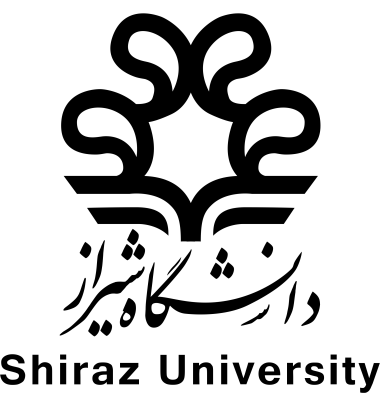 دانشکده مهندسی شیمی، نفت و گازگزارش کارآموزی..عنوان محل در اینجا نوشته شود(16 Bold B Nazanin)...به کوشش...نام و نامخانوادگی دانشجو در اینجا نوشته شود (12 Bold B Nazanin)......رشته تحصیلی دانشجو در اینجا نوشته شود (12 Bold B Nazanin)...استاد راهنمای کارآموزی...نام و نامخانوادگی استاد کارآموزی در اینجا نوشته شود (12 Bold B Nazanin)...سرپرست کارآموزی...نام و نامخانوادگی سرپرست کارآموزی در شرکت در اینجا نوشته شود (12 Bold B Nazanin)......فصل و سال ارسال گزارش اینجا نوشته شود (12 Bold B Nazanin)...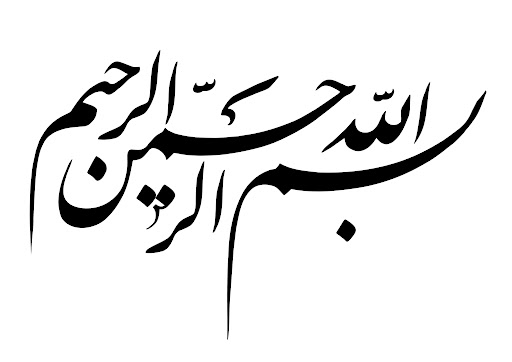 سپاسگزاری...سپاسگزاری از افرادی که در انجام پروژه همکاری داشته اند، در اینجا نوشته شود...فهرست مطالب(12 B Nazanin)...عنوان                                                                                                                                      صفحهفهرست جدولها(12 B Nazanin)...فهرست شکل‌‌‌‌ها (12 B Nazanin)...فهرست نشانه های اختصاری(12 B Nazanin)...فصل اول...عنوان فصل در اینجا نوشته شود (مثلاً مقدمه) (16 Bold B Nazanin)...1-1- ...عنوان اصلی اینجا نوشته شود(14 Bold B Nazanin)...متن مربوط به عنوان اصلی در اینجا نوشته شود. (14 B Nazanin)...1-1- 1- ...زیر عنوان فرعی در اینجا نوشته شود(14 Bold B Nazanin)...متن مربوط به عنوان فرعی در اینجا نوشته شود. (14 B Nazanin)....فصل دوم...عنوان فصل در اینجا نوشته شود (مثلاً مشخصات و تحلیل شرایط شرکت)...2-1- ...عنوان فرعی در اینجا نوشته شود...متن مربوط به عنوان اصلی در اینجا نوشته شود.2-1- 1- ...زیر عنوان فرعی در اینجا نوشته شود... متن مربوط به عنوان فرعی در اینجا نوشته شود.فصل سوم...عنوان فصل در اینجا نوشته شود (مثلاً شرح فرآیند)...3-1- ...عنوان فرعی در اینجا نوشته شود...متن مربوط به عنوان فرعی در اینجا نوشته شود.3-1- 1- ...عنوان فرعی در اینجا نوشته شود... متن مربوط به زیر عنوان فرعی در اینجا نوشته شود.فصل چهارم...عنوان فصل در اینجا نوشته شود (مثلاً  مشاهدات شرکت)...4-1- ...عنوان فرعی در اینجا نوشته شود......متن مربوط به عنوان فرعی در اینجا نوشته شود...4-1-1- ...زیر عنوان فرعی در اینجا نوشته شود......متن مربوط به عنوان فرعی در اینجا نوشته شود..نتیجه گیری(16 Bold B Nazanin)......متن مربوط به نتیجه گیری در اینجا نوشته شود. (14 B Nazanin)...پیشنهادات(16 Bold B Nazanin)......متن مربوط به نتیجه گیری در اینجا نوشته شود(14 B Nazanin)...منابع...منابع به روش ترتیبی به ترتیب ارجاع در متن به روش  APA و بوسیله نرم افزارهای EndNote و یا Mendeley اینجا نوشته شود(12 B Nazanin)...پیوست(ها) ...پیوست‌ 1 در این‌جا وارد شود(12 B Nazanin)....1-...عنوان فصل در اینجا نوشته شود...  ......................................................................................................................   11-...عنوان فصل در اینجا نوشته شود...  ......................................................................................................................   11-...عنوان فصل در اینجا نوشته شود...  ......................................................................................................................   11-1- ...عنوان فرعی در اینجا نوشته شود... ..............................................................................................................   11-1- ...عنوان فرعی در اینجا نوشته شود... ..............................................................................................................   11-1-1- ...عنوان فرعی در اینجا نوشته شود...    .....................................................................................   111-2- ...عنوان فرعی در اینجا نوشته شود...    ..........................................................................................................     141-2- ...عنوان فرعی در اینجا نوشته شود...    ..........................................................................................................     142-...عنوان فصل در اینجا نوشته شود... . ...............................................................................................................     162-...عنوان فصل در اینجا نوشته شود... . ...............................................................................................................     162-...عنوان فصل در اینجا نوشته شود... . ...............................................................................................................     162-1- ...عنوان فرعی در اینجا نوشته شود... ............................................................................................................   162-1- ...عنوان فرعی در اینجا نوشته شود... ............................................................................................................   162-1-1- ...عنوان فرعی در اینجا نوشته شود...  .......................................................................................   302-2- ...عنوان فرعی در اینجا نوشته شود...  ............................................................................................................  362-2- ...عنوان فرعی در اینجا نوشته شود...  ............................................................................................................  36عنوانصفحهجدول 1-1- ...عنوان جدول در اینجا نوشته شود...20جدول 1-2- ...عنوان جدول در اینجا نوشته شود...22جدول1-3- ...عنوان جدول در اینجا نوشته شود...25عنوانصفحهشکل 1-1- ...عنوان شکل در اینجا نوشته شود...20شکل 1-2- ...عنوان شکل در اینجا نوشته شود...22شکل 1-3- ...عنوان شکل در اینجا نوشته شود...25نشانهواحدواحدطول(متر)m...عنوان نشانه در اینجا نوشته شود......عنوان نشانه در اینجا نوشته شود...